graduate COMMITTEE 
curriculum PROPOSAL FORM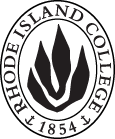 Cover page						Scroll over blue text to see further instructionsB.  NEW OR REVISED COURSES:D. SignaturesChanges that directly impact more than one department/program MUST have the signatures of all relevant department chairs, program directors, and relevant dean (e.g. when creating/revising a program using courses from other departments/programs). Proposals that do not have appropriate approval signatures will not be considered. Type in name of person signing and their position/affiliation.Send electronic files of this proposal and accompanying catalog copy to graduatecommittee@ric.edu and a printed or electronic signature copy of this form to the current Chair of Graduate Committee. Check Graduate Committee website for due dates.D.1. Approvals:   required from programs/departments/deans who originate the proposal.  may include multiple departments, e.g., for joint/interdisciplinary prposals. D.2. Acknowledgements: REQUIRED from OTHER PROGRAMS/DEPARTMENTS IMPACTED BY THE PROPOSAL. SIGNATURE DOES NOT INDICATE APPROVAL, ONLY AWARENESS THAT THE PROPOSAL IS BEING SUBMITTED.  List all other programs and departments affected by this proposal.  Signatures from these departments are required in the signature section. CONCERNS SHOULD BE BROUGHT TO THE GRADUATE COMMITTEE MEETING FOR DISCUSSION. A.1. Course or programWLED 520: Graduate Introduction to world languages Student Teaching WLED 520: Graduate Introduction to world languages Student Teaching WLED 520: Graduate Introduction to world languages Student Teaching WLED 520: Graduate Introduction to world languages Student Teaching WLED 520: Graduate Introduction to world languages Student Teaching Replacing A.2. Proposal typeCourse:  creation Course:  creation Course:  creation Course:  creation Course:  creation A.3. OriginatorErin PapaErin PapaHome departmentHome departmentEducational StudiesEducational StudiesA.4. Rationale/ContextThe FSEHD is undergoing an expansive redesign of our teacher preparation programs in order to upgrade and to respond to accreditation needs.  As part of this redesign, the education programs are changing the credits structure around student teaching in order to ensure that teacher candidates will have more clinical hours in the field.  In the old program, graduate candidates took 9 credits in their student teaching semester during spring of their senior year. The 9 credits were SED 521 (student teaching - 7 credits) and SED 522 (seminar for student teaching - 2 credits).In the new format, we are keeping the same 9 credits but distributing them differently.  Per these revisions, candidates will take:WLED 520 (early spring, 2 credits)WLED 521 (spring, 5 credits)WLED 522 (spring, 2 credits)This Graduate Committee proposal is for WLED 520, a new course that will introduce the student teaching experience in the early spring term and begin the teacher candidate’s work in the student teaching classroom, as well as preparation for the MAT Essay.  The FSEHD is undergoing an expansive redesign of our teacher preparation programs in order to upgrade and to respond to accreditation needs.  As part of this redesign, the education programs are changing the credits structure around student teaching in order to ensure that teacher candidates will have more clinical hours in the field.  In the old program, graduate candidates took 9 credits in their student teaching semester during spring of their senior year. The 9 credits were SED 521 (student teaching - 7 credits) and SED 522 (seminar for student teaching - 2 credits).In the new format, we are keeping the same 9 credits but distributing them differently.  Per these revisions, candidates will take:WLED 520 (early spring, 2 credits)WLED 521 (spring, 5 credits)WLED 522 (spring, 2 credits)This Graduate Committee proposal is for WLED 520, a new course that will introduce the student teaching experience in the early spring term and begin the teacher candidate’s work in the student teaching classroom, as well as preparation for the MAT Essay.  The FSEHD is undergoing an expansive redesign of our teacher preparation programs in order to upgrade and to respond to accreditation needs.  As part of this redesign, the education programs are changing the credits structure around student teaching in order to ensure that teacher candidates will have more clinical hours in the field.  In the old program, graduate candidates took 9 credits in their student teaching semester during spring of their senior year. The 9 credits were SED 521 (student teaching - 7 credits) and SED 522 (seminar for student teaching - 2 credits).In the new format, we are keeping the same 9 credits but distributing them differently.  Per these revisions, candidates will take:WLED 520 (early spring, 2 credits)WLED 521 (spring, 5 credits)WLED 522 (spring, 2 credits)This Graduate Committee proposal is for WLED 520, a new course that will introduce the student teaching experience in the early spring term and begin the teacher candidate’s work in the student teaching classroom, as well as preparation for the MAT Essay.  The FSEHD is undergoing an expansive redesign of our teacher preparation programs in order to upgrade and to respond to accreditation needs.  As part of this redesign, the education programs are changing the credits structure around student teaching in order to ensure that teacher candidates will have more clinical hours in the field.  In the old program, graduate candidates took 9 credits in their student teaching semester during spring of their senior year. The 9 credits were SED 521 (student teaching - 7 credits) and SED 522 (seminar for student teaching - 2 credits).In the new format, we are keeping the same 9 credits but distributing them differently.  Per these revisions, candidates will take:WLED 520 (early spring, 2 credits)WLED 521 (spring, 5 credits)WLED 522 (spring, 2 credits)This Graduate Committee proposal is for WLED 520, a new course that will introduce the student teaching experience in the early spring term and begin the teacher candidate’s work in the student teaching classroom, as well as preparation for the MAT Essay.  The FSEHD is undergoing an expansive redesign of our teacher preparation programs in order to upgrade and to respond to accreditation needs.  As part of this redesign, the education programs are changing the credits structure around student teaching in order to ensure that teacher candidates will have more clinical hours in the field.  In the old program, graduate candidates took 9 credits in their student teaching semester during spring of their senior year. The 9 credits were SED 521 (student teaching - 7 credits) and SED 522 (seminar for student teaching - 2 credits).In the new format, we are keeping the same 9 credits but distributing them differently.  Per these revisions, candidates will take:WLED 520 (early spring, 2 credits)WLED 521 (spring, 5 credits)WLED 522 (spring, 2 credits)This Graduate Committee proposal is for WLED 520, a new course that will introduce the student teaching experience in the early spring term and begin the teacher candidate’s work in the student teaching classroom, as well as preparation for the MAT Essay.  The FSEHD is undergoing an expansive redesign of our teacher preparation programs in order to upgrade and to respond to accreditation needs.  As part of this redesign, the education programs are changing the credits structure around student teaching in order to ensure that teacher candidates will have more clinical hours in the field.  In the old program, graduate candidates took 9 credits in their student teaching semester during spring of their senior year. The 9 credits were SED 521 (student teaching - 7 credits) and SED 522 (seminar for student teaching - 2 credits).In the new format, we are keeping the same 9 credits but distributing them differently.  Per these revisions, candidates will take:WLED 520 (early spring, 2 credits)WLED 521 (spring, 5 credits)WLED 522 (spring, 2 credits)This Graduate Committee proposal is for WLED 520, a new course that will introduce the student teaching experience in the early spring term and begin the teacher candidate’s work in the student teaching classroom, as well as preparation for the MAT Essay.  A.5. Student impactWLED 520 is a new required course in the early spring term so it will give credits for the introductory student teaching work students often have to do over winter break. But there is no student impact in credits because credits for the student teaching sequence will remain the same.WLED 520 is a new required course in the early spring term so it will give credits for the introductory student teaching work students often have to do over winter break. But there is no student impact in credits because credits for the student teaching sequence will remain the same.WLED 520 is a new required course in the early spring term so it will give credits for the introductory student teaching work students often have to do over winter break. But there is no student impact in credits because credits for the student teaching sequence will remain the same.WLED 520 is a new required course in the early spring term so it will give credits for the introductory student teaching work students often have to do over winter break. But there is no student impact in credits because credits for the student teaching sequence will remain the same.WLED 520 is a new required course in the early spring term so it will give credits for the introductory student teaching work students often have to do over winter break. But there is no student impact in credits because credits for the student teaching sequence will remain the same.WLED 520 is a new required course in the early spring term so it will give credits for the introductory student teaching work students often have to do over winter break. But there is no student impact in credits because credits for the student teaching sequence will remain the same.A.6. Impact on other programsN/AN/AN/AN/AN/AN/AA.7. Resource impactFaculty PT & FT: No impactNo impactNo impactNo impactNo impactA.7. Resource impactLibrary:No impactNo impactNo impactNo impactNo impactA.7. Resource impactTechnologyNo impactNo impactNo impactNo impactNo impactA.7. Resource impactFacilities:No impactNo impactNo impactNo impactNo impactA.7. Resource impactPromotion/ Marketing needs None.None.None.None.None.A.8. Semester effectiveFall 2020A.9. Rationale if sooner than next fallA.9. Rationale if sooner than next fallNewB.1. Course prefix and number WLED 520B.2. Cross listing number if anyB.3. Course title Graduate Introduction to World Languages Student Teaching B.4. Course description Candidates participate in a three-week clinical preparation in the field. This induction phase orients world languages education candidates to their student teaching semester. Involves student teaching in PK-12 settings. B.5. Prerequisite(s)Concurrent enrollment in WLED 521 and WLED 522; completion of all program requirements and all required education, with a minimum grade of B, prior to student teaching; satisfactory completion of all courses in the major prior to student teaching; a recommendation from the practicum instructor; graduate students must have a cumulative GPA of 3.00 a full semester prior to student teaching; all candidates must have passing score(s) on the Praxis II, approved mini-teacher candidate work sample; and a negative result from the required tuberculin test. To be admitted into WLED 520, WLED 521 and WLED 522, the student must have completed all other required courses.B.6. OfferedEarly Spring  B.7. Contact hours 2 (plus 3 weeks of clinical preparation)B.8. Credit hours2B.9. Justify differences if anyThis course will have two hours of face to face contact per week, plus some online modules introducing some of the student teaching requirements that teacher candidates will complete as class assignments.  The course also involves three weeks (105 hours) of clinical practice in their student teaching placement. B.10. Grading system S, U  B.11. Instructional methodsSeminar, Fieldwork /Clinical practice, hybridB.12.CategoriesRequired for program | Required for CertificationB.13. How will student performance be evaluated?Attendance  | Performance Protocols |  Projects |   Reports of outside supervisor B.14. Redundancy with, existing coursesN/AB. 15. Other changes, if anyB.16. Course learning outcomes: List each outcome in a separate rowProfessional organization standard(s), if relevant How will the outcome be measured?To begin the induction phase ofstudent teaching ACTFL 6FSEHD 2, 5OPP OrientationTo become familiar with the context and community of the student teaching placement siteACTFL 2, 3, 6RIPTS 1, 7FSEHD 2Draft of TCWS Contextual Factors sectionTo become familiar with the teachers and staff in the student teaching siteACTFL 6RIPTS 7FSEHD 5Collect all contact information for cooperating teacher and school per the Student Teaching HandbookTo reflect on issues of personal and professional identity related to this new professional roleACTFL 6RIPTS 10FSEHD 3Reflection journalIdentifying how and where to incorporate investigation conclusions into the World Languages Education MAT Capstone Project (MAT Essay and TCWS).ACTFL 1-6RIPTS 1-11FSEHD 1-6Proposal for MAT Capstone Project (MAT Essay and TCWS)B.17. Topical outline:  Do NOT insert a full syllabus, only the topical outlineWhat does it mean to be a Student Teacher?Orientation with Office of Partnerships and PlacementsThe School and CommunityContextual Factors in the TCWS Relationships with Teachers, Staff, Students, and CommunityTeacher Identity in the FieldProfessional dress and presentation of selfLearning from alumniPreparing for Reflections of PracticeStarting a Reflection Journal Orientation to the TCWSPlanning for MAT Capstone Project (MAT Essay and TCWS)Preparing for Teaching Tools and TechnologyOrientation to Chalk and WireOrientation to SMART goalsINSTRUCTIONS FOR PREPARING THE CATALOG COPY:  The proposal must include all relevant pages from the college catalog, and must show how the catalog will be revised.  (1) Go to the “Forms and Information” page on the Graduate Committee website. Scroll down until you see the Word files for the current catalog. (2) Download ALL catalog sections relevant for this proposal, including course descriptions and/or other affected programs.  (3) Place ALL relevant catalog copy into a single file.  Put page breaks between sections and delete any catalog pages not relevant for this proposal. (4) Using the track changes function, revise the catalog pages to demonstrate what the information should look like in next year’s catalog.  (5) Check the revised catalog pages against the proposal form, especially making sure that program totals are correct if adding/deleting course credits.  NamePosition/affiliationSignatureDateErin PapaProgram Director of World Languages EducationLesley BogadChair of Educational StudiesJeannine Dingus-EasonDean of FSEHDNamePosition/affiliationSignatureDateEliani BasileChair of Modern LanguagesEarl SimsonDean of A&S